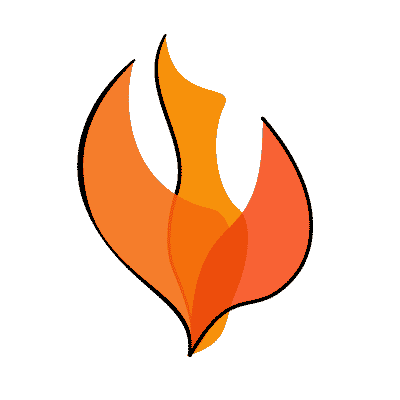 August 20229th Grade Confirmation StudentsParent + Student Orientation - Wednesday, September 21, 2022 at 6:30 P.M. 
Informational meeting held during class for all freshmen students and their parents.  Please bring the completed Confirmation Sponsor Form with you to this parent meeting. Students should be considering and inviting an individual to be their Confirmation sponsor now, if they have not already. 
Each student will receive a packet with important information that is to be kept on file at home during the two year Confirmation process. John Braun, your son/daughter’s catechist, Father Jim, and I will discuss the responsibilities of student, parent and sponsor and answer any questions you may have.*This is an important meeting for all freshmen students and their parents.  If you are unable to attend, please call me to set up a time to meet and review this information.Confirmation Retreat – Sunday, October 2, 2022 from 1 – 4 P.M. at St. Mary’s Queen of Angels, Russell, Kansas 
*This Confirmation Retreat is for the 9th & 10th grade confirmandi and sponsors. This retreat will be held at St. Mary’s Queen of Angels in Russell, Kansas.
Father Andy Hammeke will be the presenter of this retreat. The purpose of the Confirmation retreat is to provide each youth with an opportunity to spend time in discernment and reflection on the gifts of the Holy Spirit, their relationship with God and their faith. In order for each student to receive the Sacrament of Confirmation it is required and asked by the Diocese of Salina that each youth attend one Confirmation retreat during their freshman year and one Confirmation retreat during their sophomore year.
Rite of Entrance - Sunday, November 6, 2022 during the 10:00 A.M. Mass – St. FidelisRite of Entrance for 9th grade Confirmation students (and sponsor).  All candidates, parents and sponsors should plan to attend the Rite of Entrance, celebrated at the Basilica of St. Fidelis during the 10:00 A.M. Mass. During the Mass each candidate will be presented to the church by their sponsor for the first time. He/she will each declare their intent to seek the Sacrament of Confirmation with the parish community as witness. In return the community agrees to support and pray for all those involved in this faith journey.Jeanette Brungardt
Coordinator of Religious Education 
Office: 785-735-9244			Cell: 785-639-5067E-mail:	 FidelisYouth@ruraltel.net